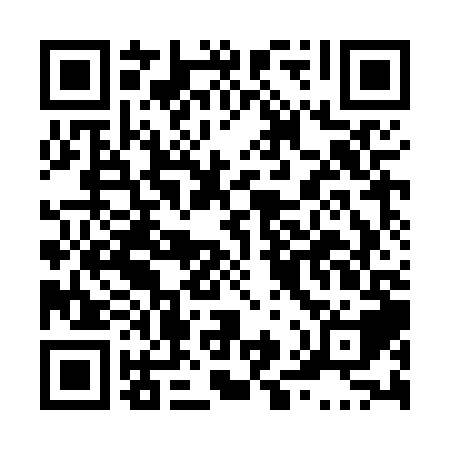 Ramadan times for Good Hope, British Columbia, CanadaMon 11 Mar 2024 - Wed 10 Apr 2024High Latitude Method: Angle Based RulePrayer Calculation Method: Islamic Society of North AmericaAsar Calculation Method: HanafiPrayer times provided by https://www.salahtimes.comDateDayFajrSuhurSunriseDhuhrAsrIftarMaghribIsha11Mon6:206:207:521:405:337:297:299:0112Tue6:176:177:491:405:357:317:319:0313Wed6:156:157:471:395:367:337:339:0514Thu6:136:137:451:395:387:347:349:0715Fri6:106:107:421:395:397:367:369:0816Sat6:086:087:401:385:407:387:389:1017Sun6:056:057:381:385:427:397:399:1218Mon6:036:037:361:385:437:417:419:1419Tue6:006:007:331:385:457:437:439:1620Wed5:585:587:311:375:467:457:459:1821Thu5:555:557:291:375:477:467:469:2022Fri5:535:537:261:375:497:487:489:2223Sat5:505:507:241:365:507:507:509:2424Sun5:485:487:221:365:517:517:519:2625Mon5:455:457:201:365:537:537:539:2726Tue5:435:437:171:355:547:557:559:2927Wed5:405:407:151:355:557:567:569:3128Thu5:385:387:131:355:567:587:589:3329Fri5:355:357:101:355:588:008:009:3530Sat5:325:327:081:345:598:018:019:3731Sun5:305:307:061:346:008:038:039:401Mon5:275:277:041:346:018:058:059:422Tue5:245:247:011:336:038:068:069:443Wed5:225:226:591:336:048:088:089:464Thu5:195:196:571:336:058:108:109:485Fri5:165:166:551:336:068:118:119:506Sat5:145:146:521:326:078:138:139:527Sun5:115:116:501:326:098:158:159:548Mon5:085:086:481:326:108:168:169:579Tue5:055:056:461:316:118:188:189:5910Wed5:035:036:431:316:128:208:2010:01